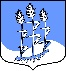 СОВЕТ ДЕПУТАТОВ                             муниципального образования Гостицкое сельское поселение Сланцевского муниципального района Ленинградской области(четвёртого созыва)РЕШЕНИЕ30.10.2019                                                                                              №13О   передаче Сланцевскому муниципальному району части полномочий по решению вопросов местного значения Гостицкого сельского поселения в части внутреннего муниципального финансового контроля                                    На основании части 4 статьи 15 Федерального закона от 06 октября 2003 года №131-ФЗ «Об общих принципах организации местного самоуправления в Российской Федерации», в соответствии с Бюджетным кодексом Российской Федерации, федеральным законом от 05 апреля 2013 года №44-ФЗ «О контрактной системе в сфере закупок товаров, работ, услуг для обеспечения государственных и муниципальных нужд», совет депутатов муниципального образования Гостицкое сельское поселение Сланцевского муниципального района Ленинградской области РЕШИЛ: Передать с 01.01.2020 года по 31.12.2020 года муниципальному образованию Сланцевский муниципальный район Ленинградской области полномочия по осуществлению внутреннего муниципального финансового контроля в сфере бюджетных правоотношений, а также контроля за соблюдением законодательства Российской Федерации и иных нормативных актов о контрактной системе в сфере закупок, работ, услуг для обеспечения муниципальных нужд муниципального образования Гостицкое сельское поселение Сланцевского муниципального района Ленинградской области в соответствии спунктом 4 статьи 157, пунктом 1 статьи 269.2 Бюджетного кодекса Российской Федерации, частью 8 статьи 99 Федерального закона от 05 апреля 2013 года №44-ФЗ «О контрактной системе в сфере закупок товаров, работ, услуг для обеспечения государственных и муниципальных нужд».Поручить главе администрации Гостицкого сельского поселения заключить соглашение с администрацией муниципального образования Сланцевский муниципальный район Ленинградской области о передаче полномочий по осуществлению внутреннего муниципального финансового контроля.Предусмотреть в бюджете муниципального образования Гостицкое сельское поселение Сланцевского муниципального района Ленинградской области на 2020 год межбюджетные трансферты в сумме 10,0 тысяч рублей муниципальному образованию Сланцевский муниципальный район Ленинградской области на финансовое обеспечение исполнения переданного полномочия.Опубликовать настоящее решение в официальном приложении к газете «Знамя труда» и разместить на официальном сайте поселения.Настоящее решение вступает в силу на следующий день после его официального опубликования.Контроль за исполнением решения возложить на постоянную депутатскую комиссию по вопросам бюджетной и налоговой политики.Глава муниципального образования                                                                                А.В. Ильин 